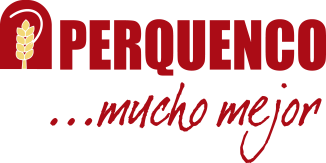 PROPUESTA PROGRAMA ANIVERSARIO Nº 122 DE PERQUENCOViernes 11/03: 20:00 hrs. Show Día de la MujerGimnasio MunicipalSábado 12/03: 10:00 hrs. Campeonato de Rayuela Aniversario de la ComunaCancha Guacolda14:00 hrs. Expo Tuning Plaza de Armas21:00 hrs. Show Ranchero Sector PitracoDomingo 13/0310:00 hrs. Campeonato de Rayuela Aniversario de la ComunaCancha  Guacolda Lunes 14/03:11:00 hrs. Inauguración Año Escolar Liceo Isabel Poblete Vargas 21:00 hrs. Cicletada Nocturna Frontis Centro CulturalMartes 15/03:20:00 hrs. Campeonato Baby Futbol Varones Copa AniversarioGimnasio Municipal11:00 hrs. Operativo Veterinario Multicancha Leonel Jara CaroEscuela Parlamento de QuillemPlazoleta Bicentenario Nicasio de ToroPlazoleta Calle BrasilMiércoles 16/03: 10:00 hrs Inauguración Proyecto Ruca MapucheRecinto Biblioteca Municipal20:00 hrs. Campeonato Baby Futbol Varones Copa AniversarioGimnasio Municipal Jueves 17/03:10:00 a 14:00 Hrs. Campaña de Reciclaje de Electrodomésticos, Complejo Habitacional Leonel Jara Caro. Multicancha 20:00 hrs. Final Campeonato Baby Futbol Varones Copa AniversarioGimnasio Municipal11:00 a 14:00 hrs. EXPO EMPRESA Y EMPRENDIMIENTO: Atención de stands de diversas instituciones de fomento productivo, capacitación, fondos concursables. Información laboral y tributaria, entre otros temas de interés para empresarios y emprendedora. Plaza de Armas.Viernes 18/03: 10:00 a 14:00 Hrs. Campaña de Reciclaje de Electrodomésticos, Plazoleta Nicasio de Toro20:30 hrs. Concierto Aniversario Conjunto Folclórico Alborada de TemucoCentro Cultural Rolando Ulloa CarrascoSábado 19/03:  21:00 hrs. Show Aniversario 122 de la Comuna Estadio Amador  Poblete VillagránDomingo 20/03:   Fiesta  Religiosa de San Sebastián Lunes 21/03:   20:00 hrs Campeonato Baby Futbol Damas Copa AniversarioGimnasio Municipal Martes 22/03:   10:00 Hrs. Concurso de Historia Comunal20:00 hrs Campeonato Baby Futbol Damas Copa AniversarioGimnasio Municipal Miércoles  23/03: 20:00 hrs. Concierto Aniversario Orquesta Filarmónica de TemucoCentro Cultural 20:00 hrs Campeonato Baby Futbol Damas Copa AniversarioGimnasio Municipal Lunes 28/03:   19:30 hrs. Servicio Acción de Gracias por la comuna Iglesias Evangélicas                    Centro Cultural.Martes 29/03:   08:00 hrs. Embanderamiento Comunal. 10:00 hrs. Misa Acción de Gracias Aniversario de la comuna.                11:00 hrs. Desfile y Acto Cívico.20:00 hrs. Cuadrangular Basquetbol ComunalGimnasio MunicipalMiércoles 30/03: 10:00 a 14:00 Hrs. Campaña de Reciclaje de Electrodomésticos, Calle Matta Centro de Pago  10:00 Hrs 1º Encuentro Deportivo EscolarEstadio Municipal20:00 hrs. Cuadrangular Basquetbol DamasGimnasio MunicipalJueves 31/03:   14:00 hrs. Cuadrangular Femenino de Basquetbol Interregional.Gimnasio Municipal10:00 a 14:00 Hrs. Campaña de Reciclaje de Electrodomésticos Calle 21 de Mayo Sede Agrupadis 15:00 Hrs.  20:00 Hrs. Zumbaton Gimnasio Municipal20:00 Hrs. Cuadrangular Basquetbol VaronesGimnasio MunicipalViernes 01/04:   10:00 hrs. Cuadrangular Femenino de Basquetbol Interregional. Gimnasio Municipal11:00 hrs. 2ª Feria Comunal AmbientalPlaza de Armas 20:00 hrs. Cuadrangular de Futbol Copa AniversarioEstadio Municipal20:30 hrs. Gala Ballet Folclórico de Carahue BAFCAGimnasio MunicipalSábado 02/04:   10:00 hrs. Campeonato de Tenis Aniversario                  Club de Tenis el  Llaima  de Carilao15:00 hrs. Cicletada Familiar 122                   Plaza de Armas15:00 hrs. Celebración Cumpleaños Adultos Mayores16:00 hrs. Expo Canina                   Maratón Canina y Concursos                   Disfraces de mascotas                   Operativo Vacunación y Desparasitación21:00 hrs   Show Ranchero Sector Santa Rosa Domingo 03/04: 10:00 hrs. Campeonato de Tenis Aniversario                  Club de Tenis el  Llaima  de Carilao15:00 hrs. Expo-Carretones. Plaza de Armas17:00 hrs. Desfile de Carros Alegóricos. Plaza de Armas. 